ЧЕРКАСЬКА ОБЛАСНА РАДАГОЛОВАР О З П О Р Я Д Ж Е Н Н Я06.10.2022                                                                                      № 281-рПро нагородження Почесноюграмотою Черкаської обласної радиВідповідно до статті 55 Закону України «Про місцеве самоврядування
в Україні», рішення обласної ради від 25.03.2016 № 4-32/VІІ «Про Почесну грамоту Черкаської обласної ради» (зі змінами):1. Нагородити Почесною грамотою Черкаської обласної ради:за видатні спортивні досягнення і популяризацію Черкащини та України на міжнародній арені:2. Контроль за виконанням розпорядження покласти на заступника керуючого справами, начальника загального відділу виконавчого апарату обласної ради ГОРНУ Н.В. і відділ організаційного забезпечення ради та взаємодії з депутатами виконавчого апарату обласної ради.Голова		А. ПІДГОРНИЙГОЛОВНЮ Ангеліну–срібного призера VI чемпіонату світу 
з годзю-рю карате (вересень 2022 року, 
м. Фоліньйо, Італія);КАПЛУНА Миколу–золотого та бронзового призера 
VI чемпіонату світу з годзю-рю карате (вересень 2022 року, м. Фоліньйо, Італія);КРАСИЛИНЦЯ Олександра–золотого призера VI чемпіонату світу 
з годзю-рю карате (вересень 2022 року, м. Фоліньйо, Італія);КРИВУЩЕНКА Дениса–бронзового призера VI чемпіонату світу 
з годзю-рю карате (вересень 2022 року, 
м. Фоліньйо, Італія);ЛЕВЧЕНКО Софію–срібного призера VI чемпіонату світу 
з годзю-рю карате (вересень 2022 року, 
м. Фоліньйо, Італія);МЕЛЬНИКА Андрія–президента Черкаської обласної федерації Джундокан, бронзового призера 
VI чемпіонату світу з годзю-рю карате (вересень 2022 року, м. Фоліньйо, Італія);МЕЛЬНИКА Богдана–золотого призера VI чемпіонату світу 
з годзю-рю карате (вересень 2022 року, м. Фоліньйо, Італія);НАКОНЕЧНУ Аделіну–срібного призера VI чемпіонату світу 
з годзю-рю карате (вересень 2022 року, 
м. Фоліньйо, Італія);РОГОЖКІНА Єгора–бронзового призера VI чемпіонату світу з годзю-рю карате (вересень 2022 року, м. Фоліньйо, Італія);САХНА Олександра–бронзового призера VI чемпіонату світу з годзю-рю карате (вересень 2022 року, м. Фоліньйо, Італія);СИЛКУ Лева–золотого та бронзового призера 
VI чемпіонату світу з годзю-рю карате (вересень 2022 року, м. Фоліньйо, Італія).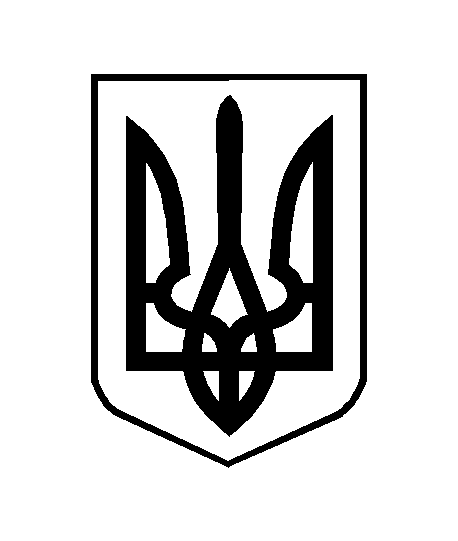 